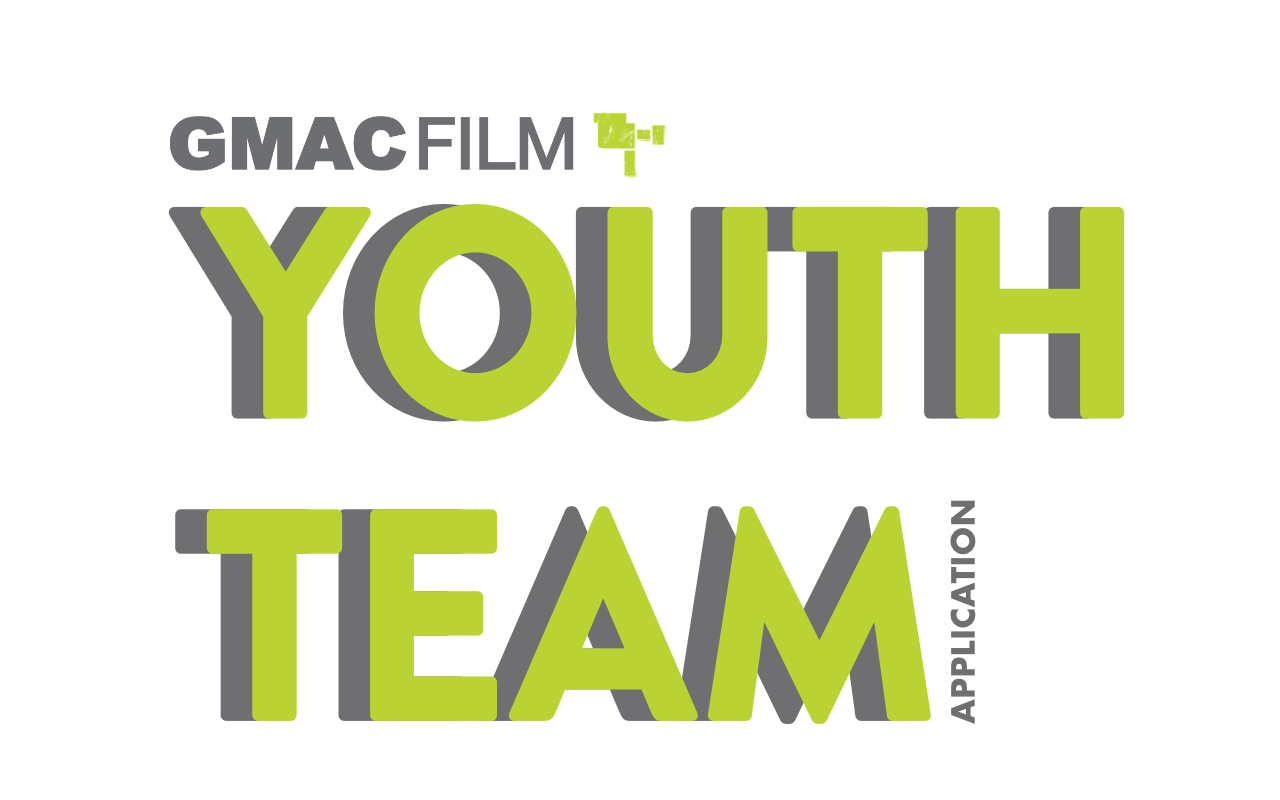 We are looking for committed young people to join our youth team!The GMAC Film Youth Team are the youth board of GMAC Film. We meet at least once a month and give thoughts and opinions on the upcoming years youth filmmaking program. We also run events, which can vary from practical filmmaking, to industry speakers to a quiz night!We also have the chance to create our own projects as a youth team, and opportunities for professional development in the industry. You are eligible to apply to be a member of the youth team if:You have taken part in a GMAC Film activity (Summer School, BFI Film Academy, attended Youth Team events etc.)You are 16 – 25 years oldYou are Glasgow based.Able to commit to at least one meeting a month. Dates will be confirmed, but will be an evening between 6 – 8pm.Be able to keep regular contact with each other and staff at GMAC Film (emails, group chat)This is a written application, however if you would prefer to complete it in a different form (video, sound recording etc.) then please feel free to record your answers and put a link in the boxes provided. Any questions on this don’t hesitate to ask – email us at youthteam@gmacfilm.com.Please return this form by midday MONDAY 10h FEBRUARY 2020By Post: Youth Team, GMAC Film, 5th floor, Trongate 103, Glasgow, G1 5HD By Email: youthteam@gmacfilm.comWe will be in contact shortly after to let you know if you have a place.GOOD LUCK!Equality, Diversity and Inclusion QuestionnaireGMAC Film cares about representing everybody in the film industry. We take this information in order to allow us to run inclusive and diverse projects. It also helps us to gather information for our funders. Please fill in as thoroughly as possible.Your information will be stored securely in compliance with the Data Protection Act (1998) and the General Data Protection Regulation (GDPR) (EU) 2016/679.Thanks!Gender Please indicate the gender you most identify withDisabilityBottom of FormPlease indicate if you consider yourself disabledIf you answered Yes - do you have any of the following conditions which have lasted, or are expected to last, at least 12 months? 	Additional SupportDo you require any additional support or resources?Sexual OrientationPlease indicate how you identify your sexual orientation:EthnicityPlease indicate your ethnic group:Gaelic SpeakingBottom of FormDo you regard yourself as a Gaelic speaker?Religion and BeliefsPlease indicate your religion or belief:Care ExperienceAre you a young carer?Are you or have you been in accommodated care?Name:Date of Birth:Address:Postcode:Contact Number:Email Address:Have you taken part in a GMAC Film activity before?YesNoIf YES, tell us which and what you enjoyed?If YES, tell us which and what you enjoyed?If YES, tell us which and what you enjoyed?Why would you like to be a member of our youth team? What would you like to learn?What will you bring to our youth team? Give an example of an event you’d like to run.MaleFemaleTransgenderPrefer to self-describeOther Prefer not to sayYesNoPrefer not to sayVisual impairmentHearing impairment/deafPhysical disabilitiesCognitive or learning disabilitiesMental health conditionOther long term/chronic conditionOther (please specify)Prefer not to sayIf yes, please give details:Heterosexual/StraightGay/LesbianBisexualOtherPrefer to self-describePrefer not to sayWhite Scottish / White BritishIrishGypsy / TravellerPolishWhite Other, please specify:Asian/Asian Scottish/Asian BritishChinese/Chinese Scottish/Chinese BritishAfrican/African Scottish/African BritishCaribbean/Caribbean Scottish/Caribbean BritishBlack/Black Scottish/Black BritishArab/Arab Scottish/Arab BritishMixed or Multiple Ethnic Groups, please specify:    Other, please specify:Prefer not to sayGaelic speaker(s)Gaelic learner(s)NoPrefer not to sayNoneBuddhistChristianHinduJewishMuslimSikhOther (please specify)Prefer not to sayYesNoPrefer not to sayYesNoPrefer not to say